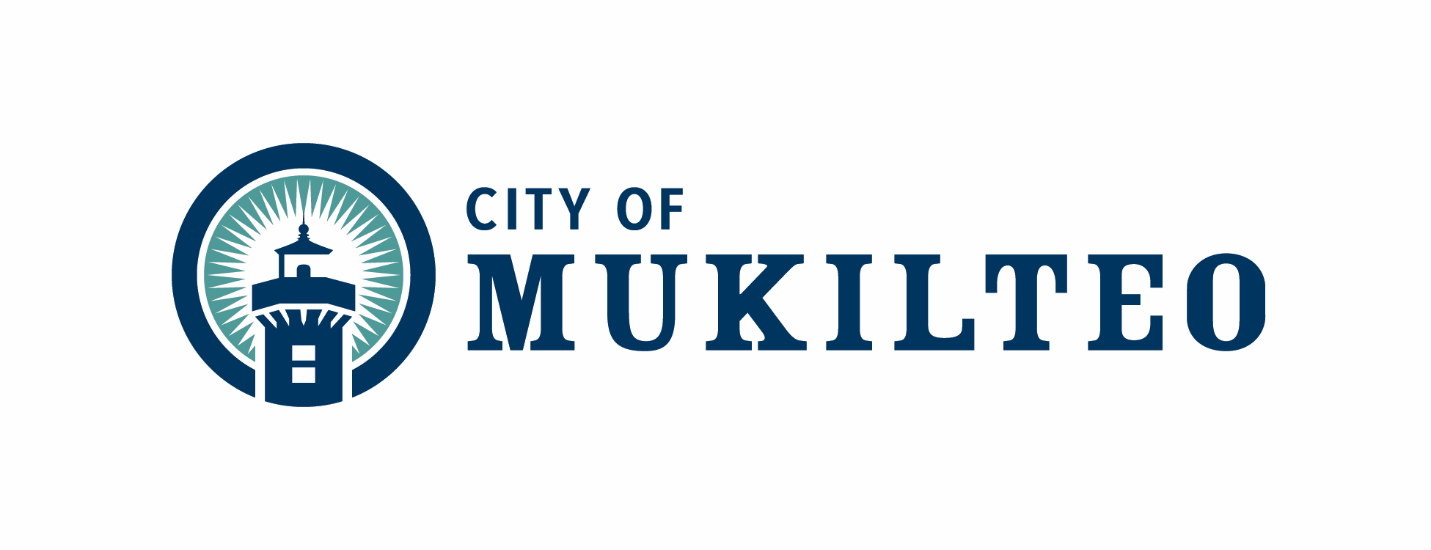 environmental checklistPurpose of checklist:Governmental agencies use this checklist to help determine whether the environmental impacts of your proposal are significant. This information is also helpful to determine if available avoidance, minimization or compensatory mitigation measures will address the probable significant impacts or if an environmental impact statement will be prepared to further analyze the proposal.Instructions for applicants: This environmental checklist asks you to describe some basic information about your proposal. Please answer each question accurately and carefully, to the best of your knowledge.  You may need to consult with an agency specialist or private consultant for some questions.  You may use “not applicable” or "does not apply" only when you can explain why it does not apply and not when the answer is unknown.  You may also attach or incorporate by reference additional studies reports.  Complete and accurate answers to these questions often avoid delays with the SEPA process as well as later in the decision-making process.The checklist questions apply to all parts of your proposal, even if you plan to do them over a period of time or on different parcels of land.  Attach any additional information that will help describe your proposal or its environmental effects.  The agency to which you submit this checklist may ask you to explain your answers or provide additional information reasonably related to determining if there may be significant adverse impact.Instructions for Lead Agencies:Please adjust the format of this template as needed.  Additional information may be necessary to evaluate the existing environment, all interrelated aspects of the proposal and an analysis of adverse impacts.  The checklist is considered the first but not necessarily the only source of information needed to make an adequate threshold determination.  Once a threshold determination is made, the lead agency is responsible for the completeness and accuracy of the checklist and other supporting documents.Use of checklist for nonproject proposals: For nonproject proposals (such as ordinances, regulations, plans and programs), complete the applicable parts of sections A and B plus the supplemental sheet for nonproject actions (part D).  Please completely answer all questions that apply and note that the words "project," "applicant," and "property or site" should be read as "proposal," "proponent," and "affected geographic area," respectively. The lead agency may exclude (for non-projects) questions in Part B - Environmental Elements –that do not contribute meaningfully to the analysis of the proposal.A.  Background 1.  Name of proposed project, if applicable: 	2019 Comprehensive Plan Amendment2.  Name of applicant: 	City of Mukilteo3.  Address and phone number of applicant and contact person: 	Linda Ritter	Senior Planner	11930 Cyrus Way	Mukilteo WA 98275	425-263-80434.  Date checklist prepared: 	October 15, 20195.  Agency requesting checklist: 	City of Mukilteo6.  Proposed timing or schedule (including phasing, if applicable): The Mukilteo Planning Commission is expected to hold public hearings on the Comprehensive Plan Amendment in the 1st or 2nd Quarter of 2020 with the City Council taking final action on the update in the 2nd  Quarter of 2020.7.  Do you have any plans for future additions, expansion, or further activity related to or connected with this proposal?  If yes, explain. N/A. This is a non-project action. There is a separate proposal by a private applicant to change the land use designation and zoning for a site specific property also being reviewed as part of this docket cycle. That proposal is under separate SEPA review and is not addressed further as part of this proposal. 8.  List any environmental information you know about that has been prepared, or will be prepared, directly related to this proposal. This checklistDraft 2019 Comprehensive Plan 9.  Do you know whether applications are pending for governmental approvals of other proposals directly affecting the property covered by your proposal?  If yes, explain.	None known10.  List any government approvals or permits that will be needed for your proposal, if known. N/A. This is a non-project action.  The Planning Commission will make a recommendation on the Comprehensive Plan Amendment for final action by the Mukilteo City Council.  11.  Give brief, complete description of your proposal, including the proposed uses and the size of the project and site.  There are several questions later in this checklist that ask you to describe certain aspects of your proposal.  You do not need to repeat those answers on this page.  (Lead agencies may modify this form to include additional specific information on project description.)  The City of Mukilteo is amending its Comprehensive Plan to reflect proposed changes in text as follows:Amendment to the Utilities Element to update policies to address recent Federal Communications Commission (FCC) declaratory ruling and order.12.  Location of the proposal.  Give sufficient information for a person to understand the precise location of your proposed project, including a street address, if any, and section, township, and range, if known.  If a proposal would occur over a range of area, provide the range or boundaries of the site(s).  Provide a legal description, site plan, vicinity map, and topographic map, if reasonably available.  While you should submit any plans required by the agency, you are not required to duplicate maps or detailed plans submitted with any permit applications related to this checklist. N/A. This is a non-project action.B.  environmental elements   Earth  a.  General description of the site: (circle one):  Flat, rolling, hilly, steep slopes, mountainous, other _____________ 	N/A. This is a non-project action. The City of Mukilteo’s physical topography ranges from relatively flat lands to steep sloped ravines and coastal bluffs.  b.  What is the steepest slope on the site (approximate percent slope)? 	N/A. This is a non-project action. The slopes in Mukilteo range from 0-100%c. What general types of soils are found on the site (for example, clay, sand, gravel, peat, 
muck)?  If you know the classification of agricultural soils, specify them and note any agricultural land of long-term commercial significance and whether the proposal results in removing any of these soils. N/A. This is a non-project action.  The soils within the city are primarily Vashon Till (Glacial) and Sand with sand lenses.  There are no farmlands.d.  Are there surface indications or history of unstable soils in the immediate vicinity?  If so, 
describe. N/A. This is a non-project action. Coastal Bluffs and side slopes in the gulches and ravines have a history of being unstable.e.  Describe the purpose, type, total area, and approximate quantities and total affected area of any filling, excavation, and grading proposed. Indicate source of fill. 	N/A.  This is a non-project action.. f.  Could erosion occur as a result of clearing, construction, or use?  If so, generally describe. [	N/A.  This is a non-project action.   About what percent of the site will be covered with impervious surfaces after project 
construction (for example, asphalt or buildings)? 	N/A.  This is a non-project action. During subsequent development, all Impervious surface coverage will be reviewed at the time of project permit submittal. The applicant will have to meet the maximum hard surface limits outline in Title 17 of the City’s municipal code.   Proposed measures to reduce or control erosion, or other impacts to the earth, if any: 	N/A.  This is a non-project action.  As with any construction site and activities, erosion can occur during the construction phase(s) of a project.  During the construction phase, all projects will be subject to Best Management Practices to prevent and control erosion and sedimentation as identified in the 2012 Department of Ecology Storm Water Management Manual for Western Washington.  Any construction activities (done subsequent to the proposed rezones) will require the installation of temporary erosion and sedimentation control measures such as silt fences, temporary holding/siltation ponds, use of straw bales, and/or hydroseeding of cleared areas.2. Air  a.  What types of emissions to the air would result from the proposal during construction, operation, and maintenance when the project is completed? If any, generally describe and give approximate quantities if known. 	N/A.  This is a non-project action.  During subsequent development, construction typical emissions associated with heavy machinery will be emitted, such as diesel fumes and construction dust. Once the construction is completed, the projected emissions emanating from the site are expected to be similar to existing surrounding uses. b.  Are there any off-site sources of emissions or odor that may affect your proposal?  If so, 
generally describe. 	N/A.  This is a non-project action. c.  Proposed measures to reduce or control emissions or other impacts to air, if any: 	N/A.  This is a non-project action. All development proposals will be required to use Best Management Practices which typically include turning off idling equipment or hauling trucks waiting to queue for either loading or unloading of material, keeping all large equipment in good working condition, wheel washing, street cleaning, and de-watering storm runoff, and adhering to a spill prevention plan.  Construction hours will be limited by the City’s noise ordinance.  .3.  Water  a.  Surface Water: Is there any surface water body on or in the immediate vicinity of the site (including
year-round and seasonal streams, saltwater, lakes, ponds, wetlands)?  If yes, describe type and provide names.  If appropriate, state what stream or river it flows into. The City of Mukilteo is surrounded by Port Gardner Bay to the north and Possession Bay to the west.  Physically the City and its urban growth area has fourteen (14) steep sloped ravines with small streams and drainage ways that feed into Possession Bay or Lake Washington.Upland there are several wetland systems that feed into these ravines and drainage ways.  Japanese, Big, and Picnic Point Gulches are the largest and most critical ravine and stream systems in the City. Lake Serene also lies within the City’s MUGA area.  2) Will the project require any work over, in, or adjacent to (within 200 feet) the described
waters?  If yes, please describe and attach available plans. N/A. This is a non-project action.  3) Estimate the amount of fill and dredge material that would be placed in or removed
from surface water or wetlands and indicate the area of the site that would be affected. 
Indicate the source of fill material.N/A.  This is a non-project action.  4) Will the proposal require surface water withdrawals or diversions?  Give general 
description, purpose, and approximate quantities if known. N/A.  This is a non-project action. 5) Does the proposal lie within a 100-year floodplain?  If so, note location on the site plan. 	N/A.  This is a non-project action. 6) Does the proposal involve any discharges of waste materials to surface waters?  If so, 
describe the type of waste and anticipated volume of discharge. N/A.  This is a non-project action. All future development shall be required to connect to the public sewer system.b.  Ground Water: 1) Will groundwater be withdrawn from a well for drinking water or other purposes? If so, give a general description of the well, proposed uses and approximate quantities withdrawn from the well. Will water be discharged to groundwater? Give general description, purpose, and approximate quantities if known. N/A.  This is a non-project action. 2) Describe waste material that will be discharged into the ground from septic tanks or 
other sources, if any (for example:  Domestic sewage; industrial, containing the
following chemicals. . . ; agricultural; etc.).  Describe the general size of the system, the
number of such systems, the number of houses to be served (if applicable), or the number of animals or humans the system(s) are expected to serve. 	The majority of the City is on public water and sewer.  Properties subject to redevelopment or development are either currently being served by public services or will be required to connect to the public system prior to acceptance or occupancy of their proposed development.c.  Water runoff (including stormwater):1)  Describe the source of runoff (including storm water) and method of collection
and disposal, if any (include quantities, if known).  Where will this water flow?  
Will this water flow into other waters?  If so, describe. N/A. This non-project action. Rainwater runoff from from rooftops and impervious surfaces is tightlighted collected and collected in the City’s storm water system. Subsequent development will be required to control storm water release rates to pre-development conditions, in accordance with the Department of Ecology’s stormwater standards, as a condition of permit approval.2) Could waste materials enter ground or surface waters?  If so, generally describe. 	N/A.  This is a non-project action. 3) Does the proposal alter or otherwise affect drainage patterns in the vicinity of the site? If so, describe. 	N/A.  This is a non-project action. During subsequent development, the drainage should follow the natural drainage pattern per the current Department of Ecology stormwater standards. d. Proposed measures to reduce or control surface, ground, and runoff water, and drainage pattern impacts, if any: 	N/A.  This is a non-project action. During subsequent development, all improvements to the stormwater system shall meet the requirements of the Department of Ecology Stormwater standards. Temporary erosion control measures will be required to control runoff, including use of silt fences, straw bales across drainage ways, placement of riprap, construction of temporary siltation/holding ponds, and use of oil/water separators.  The limits of clearing and grading will be posted prior to any site disturbance. 4.  Plants  Check the types of vegetation found on the site: _x__deciduous tree:  alder, maple, aspen, other_x__evergreen tree:  fir, cedar, pine, other_x _ shrubs_x__grass____pasture____crop or grain___  orchards, vineyards or other permanent crops.____wet soil plants:  cattail, buttercup, bullrush, skunk cabbage, other____water plants:  water lily, eelgrass, milfoil, other_x__other types of vegetationb.  What kind and amount of vegetation will be removed or altered? 	N/A.  This is a non-project action. c.  List threatened and endangered species known to be on or near the site. None known. This is a non-project action. d.  Proposed landscaping, use of native plants, or other measures to preserve or enhance
 vegetation on the site, if any: 	N/A.  This is a non-project action. Subsequent development will include, where applicable, installation of  landscaping, and the designation of site sensitive buffers, open space tracts, and native growth protection areas and protection of critical areas per MMC 17.52.e.  List all noxious weeds and invasive species known to be on or near the site. 	N/A.  This is a non-project action.5.  Animals  a.  List any birds and other animals which have been observed on or near the site or are known to be on or near the site.                                                                                 Examples include:  	birds:  hawk, heron, eagle, songbirds, other:  	     	mammals:  deer, bear, elk, beaver, other:  	     	fish:  bass, salmon, trout, herring, shellfish, other ________b. List any threatened and  endangered species known to be on or near the site. 		N/A.  This is a non-project action.c. Is the site part of a migration route?  If so, explain. 	Yes, it is similar to the rest of the Puget Sound area.d. Proposed measures to preserve or enhance wildlife, if any: 	N/A. The Comprehensive Plan contains policies requiring the protection of critical areas in the City. Any future development is required to meet the City’s adopted critical area regulations, which include: steep slopes, wetlands, and fish and wildlife habitat (streams).  Any development utilizing this amendment will be required to meet the critical area codes.e. List any invasive animal species known to be on or near the site. 	N/A.  This is a non-project action.6.  Energy and Natural Resources  a.  What kinds of energy (electric, natural gas, oil, wood stove, solar) will be used to meet
the completed project's energy needs?  Describe whether it will be used for heating, 
manufacturing, etc. 	The City of Mukilteo is currently served with all the utilities necessary to serve an urban environment: public water, sewer, gas, power, telephone, and cable.b.  Would your project affect the potential use of solar energy by adjacent properties? 
If so, generally describe.  	N/A.  This is a non-project action.c.  What kinds of energy conservation features are included in the plans of this proposal?
 List other proposed measures to reduce or control energy impacts, if any: 	N/A.  This is a non-project action.  Subsequent development will be required to meet the minimum requirements of the State Energy Code.7.  Environmental Health  a.  Are there any environmental health hazards, including exposure to toxic chemicals, risk
of fire and explosion, spill, or hazardous waste, that could occur as a result of this proposal? 
If so, describe. 	N/A.  This is a non-project action. None known		Describe any known or possible contamination at the site from present or past uses. N/A.  This is a non-project action. Describe existing hazardous chemicals/conditions that might affect project development and design. This includes underground hazardous liquid and gas transmission pipelines located within the project area and in the vicinity. N/A.  This is a non-project action.  Describe any toxic or hazardous chemicals that might be stored, used, or produced during the project's development or construction, or at any time during the operating life of the project. N/A.  This is a non-project action. Describe special emergency services that might be required. No special emergency services will be required due to rezone request.  The City provides and will continue to provide full police and emergency services to anyone using the facilities.Proposed measures to reduce or control environmental health hazards, if any: The City will continue to provide emergency response to 911 calls.  The Mukilteo Police, Fire, and Storm Water Departments are experienced in containing and managing an on-site spill if one occurs. The Department of Ecology will be notified per standard procedures if needed.  As a standard practice, an emergency response plan will be prepared by the contractors working individual projects and will be used in the event that an accident occurs during construction. b.  Noise  1) What types of noise exist in the area which may affect your project (for example:
traffic, equipment, operation, other)? 	There are several sources of noise within the City limits including, but not limited to:  Washington State Ferries, Lighthouse fog horn, SR 525 traffic, Burlington Northern Railroad, Paine Field Airport flights, emergency services, and vehicle traffic.2) What types and levels of noise would be created by or associated with the project on a 
short-term or a long-term basis (for example:  traffic, construction, operation, other)? Indi-
cate what hours noise would come from the site. N/A.  This is a non-project action. 3) Proposed measures to reduce or control noise impacts, if any: N/A.  This is a non-project action.  8.  Land and Shoreline Use  a. What is the current use of the site and adjacent properties? Will the proposal affect current land uses on nearby or adjacent properties? If so, describe. 	N/A.  This is a non-project action.   b. Has the project site been used as working farmlands or working forest lands? If so, describe. How much agricultural or forest land of long-term commercial significance will be converted to other uses as a result of the proposal, if any? If resource lands have not been designated, how many acres in farmland or forest land tax status will be converted to nonfarm or nonforest use?  	This is a non-project action. There are no on-going and sustainable agricultural lands in the City of Mukilteo. 1) Will the proposal affect or be affected by surrounding working farm or forest land normal business operations, such as oversize equipment access, the application of pesticides, tilling, and harvesting? If so, how: N/A.  This is a non-project action.  There are no on-going and sustainable agricultural lands in the City of Mukilteo.c.  Describe any structures on the site. N/A.  This is a non-project action. d.  Will any structures be demolished?  If so, what? N/A.  This is a non-project action. e.  What is the current zoning classification of the site? 	N/A.  This is a non-project action.  f.  What is the current comprehensive plan designation of the site? N/A.  This is a non-project action.  g.  If applicable, what is the current shoreline master program designation of the site? 	N/A.  This is a non-project action.h.  Has any part of the site been classified as a critical area  by the city or county?  If so, specify. 	N/A.  This is a non-project action.  i.  Approximately how many people would reside or work in the completed project? 		N/A.  This is a non-project action.j.  Approximately how many people would the completed project displace? N/A.  This is a non-project action. Nonek.  Proposed measures to avoid or reduce displacement impacts, if any: N/A.  This is a non-project action.l. Proposed measures to ensure the proposal is compatible with existing and projected land 
 uses and plans, if any: 	N/A.  This is a non-project action.  m. Proposed measures to ensure the proposal is compatible with nearby agricultural and forest lands of long-term commercial significance, if any: N/A.  This is a non-project action. There are no agricultural and forest lands within the city.9.  Housing  a.  Approximately how many units would be provided, if any?  Indicate whether high, mid-
dle, or low-income housing. N/A.  This is a non-project action. b.  Approximately how many units, if any, would be eliminated? Indicate whether high,
middle, or low-income housing. 	N/A.  This is a non-project action.c.  Proposed measures to reduce or control housing impacts, if any: 	N/A.  This is a non-project action.10.  Aesthetics  a.  What is the tallest height of any proposed structure(s), not including antennas; what is
the principal exterior building material(s) proposed? N/A.  This is a non-project action. b.  What views in the immediate vicinity would be altered or obstructed? N/A.  This is a non-project action. Proposed measures to reduce or control aesthetic impacts, if any: N/A.  This is a non-project action.11.  Light and Glare  a.  What type of light or glare will the proposal produce?  What time of day would it mainly
occur? N/A.  This is a non-project action. b.  Could light or glare from the finished project be a safety hazard or interfere with views? N/A.  This is a non-project action. c.  What existing off-site sources of light or glare may affect your proposal? N/A.  This is a non-project action. d.  Proposed measures to reduce or control light and glare impacts, if any: N/A.  This is a non-project action. 12.  Recreation  a.  What designated and informal recreational opportunities are in the immediate vicinity? N/A.  This is a non-project action. b.  Would the proposed project displace any existing recreational uses?  If so, describe. N/A.  This is a non-project action. c.  Proposed measures to reduce or control impacts on recreation, including recreation opportunities to be provided by the project or applicant, if any: N/A.  This is a non-project action. 13.  Historic and cultural preservation  a.  Are there any buildings, structures, or sites, located on or near the site that are over 45 years old listed in or eligible for listing in national, state, or local preservation registers located on or near the site? If so, specifically describe. 	The City of Mukilteo has a total of 10 properties listed on either the City, State, or Federal Register of Historic Places:City Register:  McNab-Hogland House, Epps House, Boys and Girls Club, Siemens House, and the Nelson House.State Register:  Point Elliot Treaty Site, Mukilteo Pioneer Cemetery, and the Fowler Pear Tree Site.Federal Register:  Mukilteo Light Station and Point Elliot Treaty Monument.b.  Are there any landmarks, features, or other evidence of Indian or historic use or occupation? This may include human burials or old cemeteries. Are there any material evidence, artifacts, or areas of cultural importance on or near the site? Please list any professional studies conducted at the site to identify such resources. N/A. This is a non-project action. c.  Describe the methods used to assess the potential impacts to cultural and historic resources on or near the project site. Examples include consultation with tribes and the department of archeology and historic preservation, archaeological surveys, historic maps, GIS data, etc. N/A.  This is a non-project action. All development within a historical or cultural resources site shall receive approval by the Department of Archeological and Histororic Preservation. d. Proposed measures to avoid, minimize, or compensate for loss, changes to, and disturbance to resources. Please include plans for the above and any permits that may be required. N/A.  This is a non-project action.  No changes or impacts to these historical sites are proposed as a part of the Comprehensive Plan amendment. 14.  Transportation  Identify public streets and highways serving the site or affected geographic area and describe proposed access to the existing street system.  Show on site plans, if any.  	N/A.  This is a non-project action.Is the site or affected geographic area currently served by public transit?  If so, generally describe.  If not, what is the approximate distance to the nearest transit stop? Yes, the City is served by Community Transit and Everett Transit with transit stops located in the area on SR525, 5th Street, Harbour Pointe Blvd., 47th Pl. W., and Chennault Beach Rd.c.  How many additional parking spaces would the completed project or non-project proposal have?  How many would the project or proposal eliminate? N/A.  This is a non-project action. Will the proposal require any new or improvements to existing roads, streets, pedestrian, bicycle or state transportation facilities, not including driveways? If so, generally describe (indicate whether public or private). N/A.  This is a non-project action. e.  Will the project or proposal use (or occur in the immediate vicinity of) water, rail, or air transportation?  If so, generally describe. N/A.  This is a non-project action. f.  How many vehicular trips per day would be generated by the completed project or proposal? If known, indicate when peak volumes would occur and what percentage of the volume would be trucks (such as commercial and nonpassenger vehicles). What data or transportation models were used to make these estimates? N/A.  This is a non-project action. g. Will the proposal interfere with, affect or be affected by the movement of agricultural and forest products on roads or streets in the area? If so, generally describe. N/A.  This is a non-project action. h. Proposed measures to reduce or control transportation impacts, if any: N/A.  This is a non-project action. 15.  Public Services  a.  Would the project result in an increased need for public services (for example: fire protection, police protection, public transit, health care, schools, other)?  If so, generally describe. N/A.  This is a non-project action. b.  Proposed measures to reduce or control direct impacts on public services, if any. None 16.  Utilities  a.   Circle utilities currently available at the site: electricity, natural gas, water, refuse service, telephone, sanitary sewer, septic system, other ___________	All utilities are available in the City of Mukilteob.  Describe the utilities that are proposed for the project, the utility providing the service,
and the general construction activities on the site or in the immediate vicinity which might
be needed.N/A.  This is a non-project action. C.  Signature  The above answers are true and complete to the best of my knowledge.  I understand that the lead agency is relying on them to make its decision.Signature:  	___________________________________________________Name of signee __________________________________________________Position and Agency/Organization ____________________________________Date Submitted:  _____________D.  supplemental sheet for nonproject actions (IT IS NOT NECESSARY to use this sheet for project actions)	Because these questions are very general, it may be helpful to read them in conjunction 
with the list of the elements of the environment.	When answering these questions, be aware of the extent the proposal, or the types of 
activities likely to result from the proposal, would affect the item at a greater intensity or 
at a faster rate than if the proposal were not implemented.  Respond briefly and in general terms.1.  How would the proposal be likely to increase discharge to water; emissions to air; pro-
duction, storage, or release of toxic or hazardous substances; or production of noise?N/A.  This is a non-project action. 		Proposed measures to avoid or reduce such increases are:All subsequent development will have to adhere to the regulations governed by the DOE for stormwater regulations, air quality control, and City of Mukilteo construction hours for noise regulations.  2.  How would the proposal be likely to affect plants, animals, fish, or marine life?N/A.  This is a non-project action. Subsequent development will have to adhere to the City project and environmental review, and all applicable regulations and restrictions. 	Proposed measures to protect or conserve plants, animals, fish, or marine life are:3.   How would the proposal be likely to deplete energy or natural resources?N/A.  This is a non-project action. 	Proposed measures to protect or conserve energy and natural resources are:		N/A.  This is a non-project action. Subsequent development will have to adhere to the regulations governed by the uility companies.4.  How would the proposal be likely to use or affect environmentally sensitive areas or 
areas designated (or eligible or under study) for governmental protection; such as parks, 
wilderness, wild and scenic rivers, threatened or endangered species habitat, historic or 
cultural sites, wetlands, floodplains, or prime farmlands?N/A. This is a non-project action. 	Proposed measures to protect such resources or to avoid or reduce impacts are:N/A. This is a non-project action.  If there are project impacts they will be evaluated during the permit review process.5.  How would the proposal be likely to affect land and shoreline use, including whether it 
would allow or encourage land or shoreline uses incompatible with existing plans?N/A.  This is a non-project action. Subsequent development will have to adhere to the regulations governed by the uility companies. Proposed measures to avoid or reduce shoreline and land use impacts are:N/A. This is a non-project action. Project impacts will be evaluated during the permit review process.6.  How would the proposal be likely to increase demands on transportation or public
services and utilities?N/A.  This is a non-project action. Subsequent development has access to public transportation and other public services in the area. 	Proposed measures to reduce or respond to such demand(s) are:N/A. This is a non-project action. Subsequent development will have to adhere to the regulations governed by the public uility companies as well as other public services. 7.  Identify, if possible, whether the proposal may conflict with local, state, or federal laws or requirements for the protection of the environment. N/A.  This is a non-project action. 